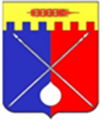 ДУМАТРУНОВСКОГО МУНИЦИПАЛЬНОГО ОКРУГАСТАВРОПОЛЬСКОГО КРАЯР Е Ш Е Н И Е29 июня 2021 г.                      	      с. Донское			                      № 79Об установлении границы территориального общественного самоуправления на хуторе Невдахин, входящем в состав территории Труновского муниципального округа Ставропольского края В соответствии с Федеральным законом Российской Федерации от 06 октября 2003 года № 131-ФЗ «Об общих принципах организации местного самоуправления в Российской Федерации», Законом Ставропольского края от 02 марта 2005 года № 12-кз «О местном самоуправлении в Ставропольском крае», Уставом Труновского муниципального округа Ставропольского края, Положением об организации и осуществлении территориального общественного самоуправления в Труновском муниципальном округе Ставропольского края, утверждённым решением Думы Труновского муниципального округа Ставропольского края от 23 марта 2021 года № 40, рассмотрев заявление инициативной группы граждан о принятом решении по вопросу создания территориального общественного самоуправления, Дума Труновского муниципального округа Ставропольского краяРЕШИЛА:1. Установить границы территориального общественного самоуправления на хуторе Невдахин, входящем в состав территории Труновского муниципального округа Ставропольского края, согласно Приложению.2. Границы территории, на которой осуществляется территориальное общественное самоуправление, не являются границами земельных участков          и не попадают в сферу действия земельного законодательства.3. Признать утратившим силу решение совета муниципального образования Донского сельсовета Труновского района Ставропольского края от 27.06.2017 № 91 «Об установлении границы создаваемого территориального общественного самоуправления в муниципальном образовании Донского сельсовета Труновского района Ставропольского края «х. Невдахин».4. Контроль за исполнением настоящего решения возложить                           на председателя постоянной комиссии Думы Труновского муниципального округа Ставропольского края по местному самоуправлению, правовым                     и социальным вопросам Н.А. Чернышову.5. Настоящее решение вступает в силу со дня его опубликования в муниципальной газете «Труновский вестник». Председатель ДумыТруновского муниципального округаСтавропольского края                                                                        Л.П. АрестовГлаваТруновского муниципального округаСтавропольского края							      Е.В. ВысоцкийПриложениек решению Думы Труновского муниципального округаСтавропольского краяот  29 июня 2021 г.  № 79ГРАНИЦЫТЕРРИТОРИАЛЬНОГО ОБЩЕСТВЕННОГО САМОУПРАВЛЕНИЯ НА ХУТОРЕ НЕВДАХИН, ВХОДЯЩЕМ В СОСТАВ ТЕРРИТОРИИ ТРУНОВСКОГО МУНИЦИПАЛЬНОГО ОКРУГА СТАВРОПОЛЬСКОГО КРАЯ	В территорию территориального общественного самоуправления входит хутор Невдахин полностью.